Pupil Premium Strategy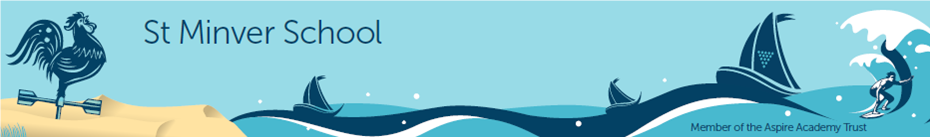 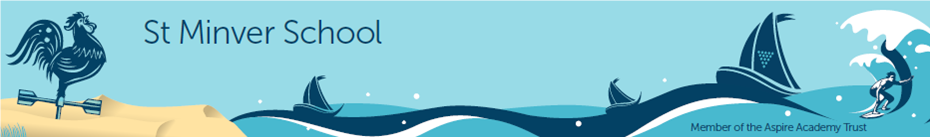 The Pupil Premium is additional funding to help schools close the attainment gap between children from low-income and other disadvantaged families andtheir peers.If a child has been eligible for free school meals (FSM) at any point over the past 6 years or has been continuously looked after for at least 6months (LAC) the school receives an amount per head within their budget. This has risen each year to the current amount of £1320 per pupil.A provision is also made for children who have a parent in the armed services. St Minver School is committed to ensuring maximum progressfor all groups of children and strives to close any gaps.St Minver School actively promotes equality of opportunity for all staff, governors, pupils and parents, creating a harmonious learningcommunity where all can succeed.We have a clear, strategic approach to the use of specific Pupil Premium funding and plans are integrated into wider school support and improvementsystems. These are monitored and evaluated regularly and in depth data analysis ensures that the correct support and strategies are identified to maximizeprogress.Strong leadership systems ensure that Pupil Premium funding has the necessary impact. This includes hub councillors having responsibility for PupilPremium, the Head teacher and Assistant Head teacher leading the development plan and a coordinated strategic leadership approach toimplementing plans. All matters relating to the Pupil Premium are reported back to the Hub council and the full academy Trust Board, ensuring that the school is held to account for the impact of spending.An inter-threaded matrix approach for the support of PPG pupils is enabling school to develop a strong, comprehensive and sustainable support packagewhich leads to improvements in outcomes for this identified group.Key PriorityTo close the disadvantage gap by addressing inequalities and raising the attainment of those students in low-income families.What do we expect to see: Targeted additional support strategies which result in every student, however financially disadvantaged, being able to have full access to our curriculum and all our extra-curricular experiences. All students in the target group who are currently underperforming because of the impact of their disadvantaged background will make improved progress leading to narrowing of any attainment gaps.Pupil NumbersImpact of Pupil Premium Spending 2015-16This pupils only joined us in Year2 and had not attended school prior to this point.One of these pupils only joined us in Year 5 and had significant time off due to family illness.Key Stage 2 ProgressLast year, we assessed pupil’s progress against the national curriculum Rising Stars framework, using classroom monitor. Each child is expected to make 3 points progress over the year in order to meet expected progress at the end of KS2.Please note progress scores unavailable for Year 5 data incomplete for 2015-16 due to staff illness.`This year, the school is using teacher assessment to track the progress of it’s pupils through school. This is backed up by assessments using classroom monitor as well as STAR online testing system. This system is not a replacement for levels, but allows teachers to make assessments against their teaching.This system is backed up with work scrutinies in school, across the hub, and across the MAT to ensure that teacher judgements are accurate and based on the new required standards.Current progress for PPM pupils in school is tracked and monitored closely. Current progress of this group of pupils is faster than their peers, showing the impact of this additional support, and looks as follows:2015-162015-162016-172016-17Pupils eligible for Pupil Premium15@£1320£1980014 @ £1320£18480Looked After Children3@£1900£57004 @ £1900£7600Children from Service Families1 @ £300£300£25500£26380EYFSEYFSEYFSEYFSEYFSEYFSEYFSEYFSPercentage of pupils achieving GLD201520152015201620162016Percentage of pupils achieving GLDReadingWritingNumberReadingWritingNumberDisadvantaged Pupils (0)N/AN/AN/ADisadvantaged Pupils (1)100%0%100%National “other” PupilsNational “other” Pupils74%67%74%DifferenceDifference+26-67+26Key Stage 1Key Stage 1Key Stage 1Key Stage 1Key Stage 1Key Stage 1Key Stage 1Key Stage 1Pupils achieving ARE201520152015201620162016Pupils achieving AREReadingWritingMathsReadingWritingMathsDisadvantaged Pupils (2)0%0%0%Disadvantaged Pupils (1)N/AN/AN/ANational “other” Pupils82%72%82%National “other” Pupils74.1%65.5%72.6%Difference-82-72-82DifferenceKey Stage 2Key Stage 2Key Stage 2Key Stage 2Key Stage 2Key Stage 2Key Stage 2Key Stage 2Pupils achieving ARE201520152015201620162016Pupils achieving AREReadingWritingMathsReadingWritingMathsDisadvantaged Pupils (7)100%71%71%Disadvantaged Pupils (2)0%100%0%National “other” Pupils89%87%87%National “other” Pupils65.7%74.1%69.8%Difference+11-16-16Difference-65.7+25.9%-69.8%MathsReadingWritingY2 (1)533.5Y3 (2)3.83.43.9Y4 (3)5.23.85Y5 (3)1.52.81.8Y6 (2)8.23.23.7Average progress 4.23.23.6Progress at April 2017 (4 pts expected)Progress at April 2017 (4 pts expected)Progress at April 2017 (4 pts expected)Progress at April 2017 (4 pts expected)Progress at April 2017 (4 pts expected)Progress at April 2017 (4 pts expected)ReadingReadingWritingWritingMathsMathsPPNon-PPPPNon-PPPPNon-PPAll4.84.75.14.64.94.5All KS24.24.44.44.35.04.5All KS16.75.17.35.24.74.7Y64.54.35.04.16.54.2Y54.04.54.04.54.05.0Y44.04.34.04.34.04.3Y34.54.54.4Y28.05.68.06.110.04.7Y16.04.67.04.32.04.7PPG Action Plan 2016/17PPG Action Plan 2016/17PPG Action Plan 2016/17PPG Action Plan 2016/17PPG Action Plan 2016/17PPG Action Plan 2016/17Identified Barrier to LearningSchool ActionCostIdentified pupilsEvaluation 2015/16Continued/ NewRegular reading at home with an adult.Volunteer readers directed to hear PPM pupils on a regular/ daily basis.£150 (training and support)All Year GroupsNewKeeping up with pace of learning in class.Pre-teach sessions in small groups.£25,587KS2 PupilsWhilst effective in supporting pupils in making good progress, it was felt that pupils missed out on some quality whole class teaching. This will be updated this year to in class support detailed below.Dis-continuedKeeping up with pace of learning in class.In class, small group support from Deputy Headteacher and PPM support teacher.£25,587All pupils, identified groupsAdditional teaching resource provided to work alongside class teachers and identified pupils to secure progress and understanding in lessons.NewHigh quality initial first teaching in maths.Whole staff training on Maths Mastery and expectations£500All Year GroupsStaff training has been effective, and lesson observations show a good understanding of the mastery approach. This will continue this year to embed and enhance.ContinuedCost restrictive in taking part in some school extra-curricular activities, therefore lacking in development of the whole child.Financial support for school trips and visits.£500All Year groupsRelatively little impact on academic achievement and so no longer taken from PPM grant.ReducedStruggling to focus in whole class environment.CiC teacher taking our pupils for 1-1 teaching support.£2800LAC PupilsWhilst support was effective in securing progress for pupils. Feedback from them reflected a negative feeling to be being removed from class.ContinuedPupils falling behind academically over the summer break.After school/ holiday 1-1 tuition.£450LAC pupilsEffective support over the summer holiday. To be continued through term time, rather than withdrawal from class for 1-1NewStruggling to focus in whole class environment.After school 1-1 tuition£3000LAC PupilsSupport to be continued in term time. Close liaison with tutor to ensure pre-teach and post teach support.NewCiC teacher keeping up to date with latest training and researchAttending CiC updates and training packages£500All PupilsHigh quality support and guidance offered to pupils and parentsContinued